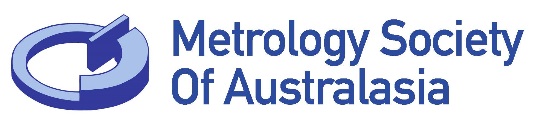 METROLOGY SOCIETY OF AUSTRALIAAnnual General MeetingDate & Time: Monday 11th October 2021 4pm (Sydney time), 6pm (NZ Time)Virtual express meeting link - https://vmeet.express/login, guest access code 12803541 AgendaMSA President Khaled Chahine to open the meeting at 4pm and declare quorum (including proxies) achieved to proceed.PresentApologiesProxy formsMinutes of previous AGM meeting held on 23 November 2020 – to be read and approvedPresidents ReportTreasurer’s ReportElection of Office bearers: Nominations to be forwarded to secretary@metrology.asn.au	CommunicationGeneral BusinessPositionCurrentNominationsPresidentKhaled ChahineVice PresidentTom ElliottTreasurerDaniel BurkeSecretaryCynthia LendrumExec Committee membersRai Pippia (QLD)Greg Hender (QLD)Jason Dortmans (NSW)Jane Warne (VIC)Paul McMullin (VIC)Neil Sturrock (WA)Tony Bergen (VIC)Anne Evans (NZ)Daryl Pettit (NZ)Liam Shanahan (VIC)
Saeeda Saeedati (VIC)